het viaduct: is een brug over een weg. Het viaduct is zelf ook een weg.   			Viaducten zie je veel bij snelwegen.het aquaduct: is een soort brug waarover een rivier of kanaal loopt.De fly-over: is een viaduct die eerst over een weg gaat en daarna juist bij diezelfde weg aankomt. Bij snelwegen zie je soms een heleboel op 1 plek.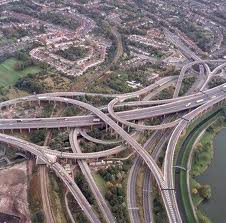 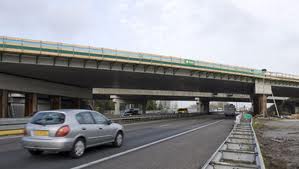 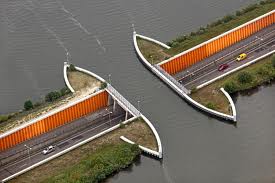 